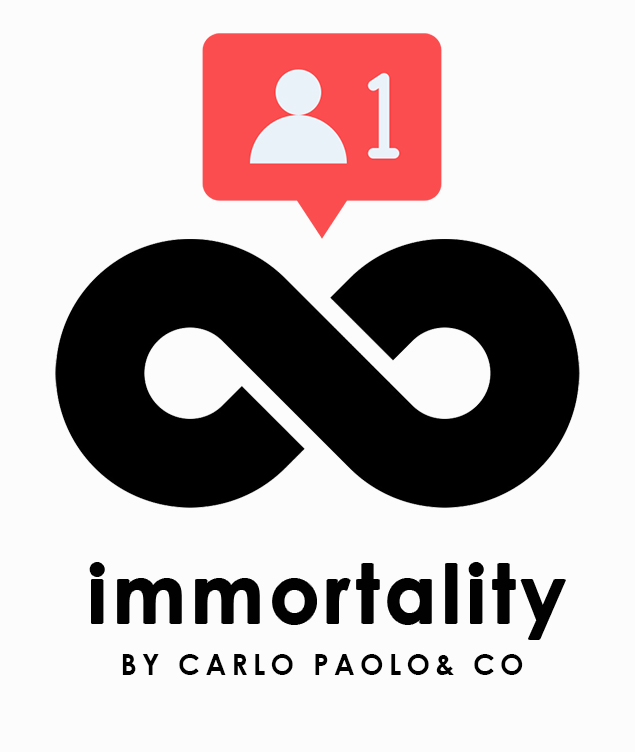 Es el momento de Jugar el Juego de la forma correcta y entender cuál es el sistema que está detrás del crecimiento en redes Sociales y como algunos consiguen miles de seguidores y crecimiento mientras otros quedan básicamente bloqueados.Saludos, Nos complace enormemente que hayas adquirido esta guía. Después de 8 años de investigación y estudios exhaustivos sobre los sistemas internos de redes digitales como Instagram y TikTok, hemos logrado descubrir que se constituye la programación algorítmica interna de las plataformas y de qué se alimenta el Sistema ALGORITMICO para impulsar los contenidos. También hemos identificado los factores y estadísticas de rendimiento que determinan si un contenido será mostrado a un público amplio o quedará en un estado de inactividad, sin llegar a casi ningún usuario en el mundo.Durante este extenso período de investigación, hemos analizado minuciosamente el funcionamiento interno de estas plataformas para comprender cómo se decide qué contenido se muestra a los usuarios y cuál se queda en segundo plano. A través de un análisis profundo de los algoritmos utilizados, hemos podido determinar que varios factores influyen en la visibilidad y el alcance de un contenido.Si sientes que estás invirtiendo una gran cantidad de esfuerzo en la creación de videos, pero no se están obteniendo los resultados buscados, recuerdo tomar una profunda respiración y es una situación GLOBAL que se esta viviendo el dia de hoy. Estar estancado en una temporada de "bajas visualizaciones" es uno de los desafíos más comunes a los que se enfrentan los creadores, y es por ello que hemos creado esta GUIA INTRODUCTORIA, con el propósito de compartir cómo hemos logrado aumentar rápidamente (y de manera constante) nuestras visualizaciones de videos, pasando de un promedio de 500 a 500,000 visualizaciones en un corto periodo de tiempo siguiendo “Las Reglas del Juego”. Esto quiere decir buscando cumplir con las necesidades estadísticas del Sistema Algorítmico.Puede parecer casi demasiado bueno para ser verdad, pero aplicando las características correctas en el contenido hemos tenido la capacidad de llevar a cuentas desde cero hasta 300,000 seguidores (con más de 20 millones de visualizaciones) en tan solo una semana, utilizando las Bases Iniciales que compartimos en esta guía. A lo largo de este compendio, conduciremos a través de nuestro proceso, con el objetivo de poder alcanzar millones de visualizaciones en cualquier cuenta. Exploraremos la anatomía de un video viral, los tres diferentes tipos de "Ganchos" que debes incluir, así como la manera de eliminar los momentos de menor interés en tus videos, entre otros aspectos relevantes.Además, hemos añadido algunos consejos adicionales para optimizar tus publicaciones. Juntos, haremos que tus videos de formato corto destaquen entre los demás, permitiéndote finalmente alcanzar esas visualizaciones con las que has estado soñando. Nos encontramos ansiosos por presenciar tus progresos a medida que te adentres en este proceso. ¡No podemos esperar para ver los resultados que lograrás!Cordialmente,Carlo Paolo / ImmortalityEl Problema.La mayoría de la gente se encuentra en un estado de estancamiento, sin saber cómo avanzar o qué están haciendo mal para cambiar su situación. Muchos se exigen demasiado, creyendo que deben publicar constantemente y seguir una serie de reglas estrictas para obtener resultados. Sin embargo, esta presión constante puede llevar a la pérdida repentina de alcance en sus cuentas, y a veces parece que nadie está prestando atención a su contenido. Además, puede ser difícil encontrar tiempo para organizar ideas y publicar contenido de calidad. La timidez y la inseguridad pueden dificultar la aparición en cámara o la grabación de historias, y la comparación constante con artistas más avanzados puede generar inseguridad y frustración. La falta de constancia también puede ser un obstáculo para producir de manera consistente en las redes sociales. Es importante reconocer que estas dudas y desafíos son comunes, pero es necesario cambiar la forma en que nos acercamos al crecimiento y la presencia en las redes sociales.Aunque en efecto la mayoría de la población actualmente prioriza invertir su tiempo en metas personales, especialmente en el contexto de darse a conocer en las redes sociales. Nos hemos pasado por alto mucho tiempo que nos hemos enfrentado y nos seguiremos enfrentando a un desafío significativo debido al enorme problema relacionado con la “VISIBILIDAD LIMITADA” de nuestro contenido, teniendo consecuencias fuertes en otras áreas como la falta de interacción en nuestras publicaciones, la dificultad para aumentar nuestra base de seguidores y la posible disminución de motivación y confianza en nuestras habilidades creativas. Haciendo frente a esto estos son obstáculos comunes que la mayor parte de las personas en el mundo vive día a día al intentar promover su trabajo en plataformas y entrar al “JUEGO DE LAS REDES SOCIALES”.La mayoría de las personas han intentado seguir algunas de las reglas y estrategias que se encuentran en internet con el objetivo de impulsar un negocio o aumentar su presencia como figura pública, pero se encuentran con una realidad desalentadora: a pesar de seguir todas las recomendaciones, no logran obtener los resultados deseados. “Poco alcance, Poca interacción y Muy Poco crecimiento”Este fenómeno se debe, en gran medida, a la falta de cierta INFORMACION TECNICA  DEL SISTEMA ALGORITMICO a la cual no tenemos acceso dentro de los motores de búsqueda del internet, esto quiere decir que la saturación de contenido “barato” o de “baja calidad” dentro de las búsquedas esta excedida, por ende no encontramos otro tipo de resultados que no sean los mismos una y otra vez con los mismos consejos que “NO SIRVEN”  independientemente de que la más grande realidad es que mucha de esta información no se encuentra de forma Publica.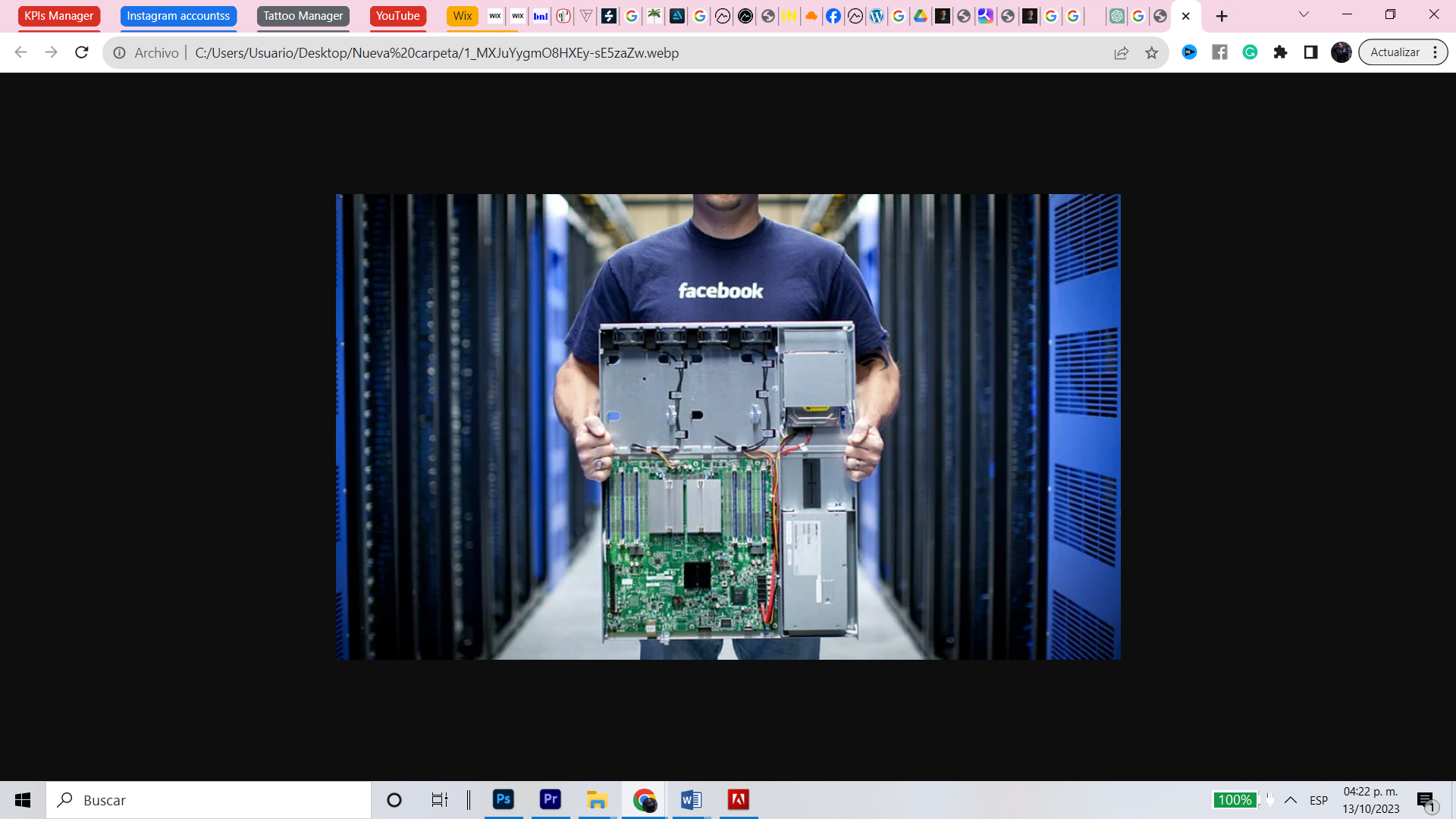 Una serie de preguntas podría contextualizar las dudas que la mayoría de los usuarios tienen y no pueden resolver, sobre todo preguntas técnicas, preguntas que nos ayudan a entender más allá el “SISTEMA MECANICO DIGITAL” en el que no estamos moviendo, que hay adentro cómo funciona el software de Instagram o tiktok,.Estas son algunas de las dudas que generalmente tienen los usuarios en cuanto al funcionamiento del Sistema Algorítmico interno que tienen las Plataformas para determinar el crecimiento de un contenido.• ¿Cuál es la función principal del algoritmo de clasificación de contenidos? Los usuarios desean comprender en detalle cómo se determina el contenido que se muestra en sus feeds.• ¿Cuáles son las métricas clave que el algoritmo considera al evaluar el alcance de una publicación? Quieren saber qué datos específicos son más relevantes para el algoritmo al determinar la visibilidad de una publicación.• ¿Existe una preferencia algorítmica por ciertos tipos de contenido, como vídeos en directo o publicaciones de carrusel? Los usuarios quieren saber si ciertos formatos tienen un rendimiento mejor o peor en función del algoritmo.• ¿Cuál es el proceso de selección de contenido en las secciones de 'Explorar' y 'Recomendaciones'? Quieren entender cómo se eligen y presentan los contenidos en estas áreas destacadas.• ¿En qué medida el horario de publicación influye en el rendimiento de una publicación? Buscan entender si el tiempo de publicación es un factor significativo en el algoritmo.• ¿Cómo se pondera la interacción y el compromiso del público en la distribución del contenido? Desean saber si ciertos tipos de interacción tienen más peso que otros y czmo afectan al alcance.• ¿Cuál es el impacto de la estrategia de uso de hashtags en la visibilidad del contenido? Quieren comprender si la selección y cantidad de hashtags es crítica en la distribución del contenido.• ¿El contenido generado por el usuario (CGU) se favorece en el algoritmo? Los usuarios buscan entender si el contenido generado por usuarios comunes tiene prioridad en la visibilidad.• ¿Cómo influyen las políticas de la plataforma, como las reglas de la comunidad o los derechos de autor, en el algoritmo? Desean conocer si el contenido que cumple con las normas de la plataforma tiene un mejor rendimiento en el algoritmo.• ¿Es posible que el contenido se vuelva viral de forma orgánica, sin intervención del algoritmo? Quieren saber si la viralidad depende exclusivamente de las acciones de la audiencia o si el algoritmo también desempeña un papel importante.Estas preguntas reflejan las inquietudes más técnicas y detalladas que los usuarios y creadores de contenido pueden tener sobre el funcionamiento interno del Sistema Algorítmico de Instagram y TikTok. Teniendo en cuenta que la mayoría de estos detalles específicos no se revelan públicamente por parte de las plataformas.Los usuarios a menudo también tienen preguntas y dudas sobre cómo la interacción y el consumo de contenido en plataformas como Instagram y TikTok, influyen en la viralidad de los contenidos y cómo estas interacciones pueden influir en el crecimiento viral de un contenido. Aquí están algunas de las preguntas frecuentes que los usuarios suelen hacer:• ¿Por qué algunas publicaciones se vuelven virales y otras no? Los usuarios a menudo se preguntan por qué algunas publicaciones obtienen una gran cantidad de interacciones y se vuelven virales, mientras que otras pasan desapercibidas.• ¿Cuál es el impacto de los likes y los comentarios en el alcance de una publicación? Los usuarios quieren saber si dar "like" o dejar comentarios en una publicación afecta su visibilidad.• ¿Las veces que comparto un contenido influencian su alcance? Se cuestiona si compartir una publicación en tu propia historia o perfil puede aumentar su viralidad.• ¿El tiempo que paso viendo un video afecta su visibilidad? Algunos usuarios se preguntan si ver un video durante más tiempo influye en su alcance.• ¿Los seguidores y seguidos de un perfil influyen en la viralidad de una publicación? Existe la preocupación de si el número de seguidores de un perfil o a quién siguen afecta la difusión de una publicación.• ¿Cómo funciona el algoritmo de recomendaciones de la plataforma? Los usuarios desean entender cómo se seleccionan y muestran las publicaciones en las secciones de "Explorar" y "Recomendaciones".• ¿La cantidad de interacciones en un corto período de tiempo es importante? Se pregunta si la velocidad a la que una publicación recibe likes y comentarios afecta su visibilidad.• ¿El uso de hashtags es esencial para la viralidad? Los usuarios quieren saber si la elección y cantidad de hashtags influye en el alcance de una publicación.• ¿Cómo puedo mejorar la visibilidad de mis publicaciones? Los usuarios buscan consejos y estrategias para aumentar la viralidad de su contenido.• ¿Las tendencias y temas populares influyen en el crecimiento viral? Se cuestiona si crear contenido relacionado con tendencias o temas populares aumenta las posibilidades de viralidad. Todo esto se sostiene en un principal problema a resolver ¿Cómo vamos a llegar a la gente? Es la búsqueda implacable de todo el planeta, si fuera tan fácil, no sería negocio. Finalmente, la falta de resultados positivos y la falta de la INFORMACION TECNICA DEL FUNCIONAMIENTO DEL SISTEMA ALGORITMICO en muchos casos genera confusión, frustración y finalmente desmotivación provocándonos una Disminución de la confianza en nuestras habilidades creativas con la cual sentimos que no estamos logrando transmitir nuestro mensaje o que nuestro trabajo no es lo suficientemente valioso. Pero esto no es Verdad, en realidad solo estamos ocultos dentro de una plataforma, y solo muy pocos Nos están viendo, Básicamente nuestras cuentas están de cierta forma “En un Limbo” del cual hay que salir.ESTE ES EL PRIMER DATO TECNICO QUE HAY QUE CONOCER, ¡ESTAMOS EN UN BYPASS (APAGADOS) y HAY QUE VER COMO SALIR DE AHÍ!PREPARENSE PARA CONOCER TODO LOS DATOS TECNICOS SOBRE EL SISTEMA ALGORITMICO DE LAS REDES SOCIALES EN NUESTRO PROGRAMA PREMIUM “IMMORTALITY” QUE ESTARA PROXIMAMENE ALA VENTA EN NUESTRA PAGINA.Ante este problema a resolver “La falta de alcance inicial”, La visibilidad en las redes sociales es crucial para lograr una interacción significativa y un crecimiento sostenido. Sin embargo, debido a la saturación de contenido y al constante cambio de algoritmos, resulta cada vez más difícil alcanzar a la audiencia deseada. Esto genera una sensación de frustración y ansiedad, ya que el esfuerzo invertido no se traduce en resultados tangibles.La falta de visibilidad se convierte en un desafío al invertir tiempo y esfuerzo en la creación de contenido, Esto porque no logramos que El trabajo realizado sea vista por un público más amplio. Esto dificulta la visualización en masa (Viral), que otras personas conozcan nuestro trabajo y poder crecer una comunidad.Además, una de las situaciones más comunes al enfrentar la escasez de interacción es que se hace evidente a pesar de obtener algunos "me gusta", ya que no recibimos comentarios ni compartidos en nuestras publicaciones. Esta falta de interacción nos da la sensación d que se está limitando nuestra capacidad de establecer conexiones y recibir feedback constructivo, así como la posibilidad de conseguir seguidores interesados en nuestro contenido. Aunque sabemos que es verdad que se limita el crecimiento de nuestra audiencia y nuestra capacidad para alcanzar a más personas, Esto nos da una señal clara de la “LIMITACION” que hay en el sistema. el fenómeno del “BYPASS” Si aceptamos que es una realidad también entenderemos que podremos hacer algo para salir de ese “Limbo” y que por el momento nos encontramos ahí nuevamente por la “FALTA DE INFORMACION TECNICA DEL SISTEMA ALGORITMICO”También la falta de coherencia entre el esfuerzo realizado y los resultados obtenidos plantea una pregunta fundamental: ¿dónde radica el error? La respuesta a esta interrogante suele ser multifactorial y compleja. Puede estar relacionada con la falta de comprensión de las dinámicas de las redes sociales, la falta de un plan estratégico sólido, la falta de contenido relevante y de calidad, o incluso la falta de comprensión del comportamiento y las preferencias de la audiencia objetivo.Ante la falta de respuestas claras y la indignación que puede surgir, algunas personas optan por abandonar sus objetivos en las redes sociales, mientras que otras persisten en su intento de manera obsesiva, sin lograr generar resultados significativos. Es importante destacar que, en este contexto, el éxito en las redes sociales no se logra de la noche a la mañana, sino que requiere de un enfoque estratégico a largo plazo, un profundo conocimiento de la plataforma y de la audiencia, así como un constante análisis y adaptación de las estrategias utilizadas.En resumen, el desafío de alcanzar el éxito en las redes sociales va más allá de simplemente seguir las reglas y estrategias preestablecidas. Requiere un enfoque técnico y estratégico, así como una comprensión profunda de las dinámicas y preferencias de la audiencia. Es un proceso en constante evolución que requiere paciencia, perseverancia y adaptabilidad para lograr resultados verdaderamente significativos.¿Te sientes estancado en el mismo lugar sin saber qué hacer?Reflexiona sobre tus objetivos y analiza qué acciones te han llevado a este punto.Busca nuevas perspectivas y enfoques para superar los obstáculos.Considera buscar orientación de mentores o profesionales en tu campo.¿Te exiges demasiado con la frecuencia de publicación?En lugar de enfocarte en la cantidad, prioriza la calidad de tus publicaciones.Establece un calendario realista y consistente que te permita crear contenido valioso.Asegúrate de que tus publicaciones sean relevantes y atractivas para tu audiencia.¿Has perdido alcance en tus redes sociales?Analiza tus estrategias de contenido y engagement para identificar posibles mejoras.Experimenta con diferentes formatos de contenido y horarios de publicación.Interactúa con tu audiencia y responde a sus comentarios y preguntas.¿Sientes que te falta tiempo para organizar tus ideas y publicar contenido?Crea un plan de contenido a largo plazo para tener una visión clara de tus publicaciones.Utiliza herramientas de programación de publicaciones para ahorrar tiempo.Dedica tiempo regularmente para organizar tus ideas y crear contenido de calidad.¿Te intimida aparecer en cámara o grabarte?Empieza poco a poco, practicando frente a un espejo o grabándote en privado.Trabaja en tu confianza y habilidades de comunicación a través de cursos o práctica.Recuerda que la autenticidad y la conexión con tu audiencia son más importantes que la perfección.¿No sabes qué tipo de contenido publicar para atraer a nuevos seguidores y clientes?Investiga a tu audiencia y comprende sus necesidades y deseos.Realiza encuestas o preguntas a tu comunidad para obtener retroalimentación directa.Experimenta con diferentes tipos de contenido, como tutoriales, consejos o historias inspiradoras.¿Te sientes inseguro al compararte con otros artistas más avanzados?Recuerda que cada persona tiene su propio camino y ritmo de crecimiento. Enfócate en tu propio progreso y mejora personal en lugar de compararte constantemente.Busca inspiración en otros artistas, pero mantén tu autenticidad y estilo único.¿Te falta constancia para producir en tus redes sociales?Establece metas realistas y alcanzables para tu actividad en redes sociales.Crea un calendario de publicación y adhiérete a él.Encuentra formas de mantener la motivación, como trabajar en colaboración con otros o buscar apoyo de una comunidad en línea.La Anatomía Mas Básica de un Video Viral¿QUÉ HACE QUE UN VIDEO SE VUELVA VIRAL?Conocer los Pilares Básicos en lo que se sostiene un buen contenido.Existen muchas formas de volverse viral, pero solo hemos encontrado una que puede replicarse una y otra vez sin dificultad. El Gancho (0-5 segundos)Nada importa más que los primeros 5 segundos de tu video. Podrías haber creado la mejor pieza de contenido de la historia, pero si no capta la atención de las personas en los primeros cinco segundos, simplemente pasarán al siguiente mejor contenido. Pronto te proporcionaremos más información sobre cómo crear ganchos irresistibles.El Valor (15 segundos - 2 minutos)Elimina cualquier momento en tu video que no agregue valor. El valor puede ser desde una risa hasta una lección, pero cada segundo de tu video debe llevar a los espectadores hacia el desenlace del video. Prepárate para eliminar sin piedad cualquier cosa que no mejore tu video.El Desenlace (últimos 5 segundos)No resuelvas la tensión de tu video hasta los últimos 5 segundos. Tan pronto como las personas obtengan lo que vinieron a buscar (la respuesta al gancho), seguirán deslizando el dedo hacia abajo. Así que espera hasta los últimos 5 segundos para darles lo que buscan. Esto podría ser una reacción, el resultado de un desafío o el remate de una broma.LA LISTA DE VERIFICACIÓN VIRAL DE INSTAGRAM Y TIKTOKExisten seis pasos que brindarán a tus videos la mejor oportunidad de volverse virales. Esta es la lista de verificación que aplicamos a todos nuestros videos para asegurarnos de que tengan el mayor tiempo de visualización posible. Esto se debe a que el TIEMPO DE VISUALIZACIÓN Y LA INTERACCION son clave para determinar el éxito general de un video. Hemos incluido una explicación detallada para cada elemento de la lista a lo largo de esta guía y por qué deberías revisar cada uno de estos puntos TODA VEZ que publiques un video en TikTok o Reels.La Lista de Verificación Viral de TikTok + ReelsExiste un GANCHOcautivador en los primeros 5 segundos. El gancho es crucial para captar la atención de los espectadores desde el principio. Los primeros segundos son fundamentales para generar un impacto psicológico inmediato en la audiencia y mantener su interés.Utiliza la EMPATIAPara capturar la atención de los espectadores. La EMPATIA es un elemento psicológico poderoso que permite a los espectadores sentir una conexión emocional con el contenido del video. Esto los incentiva a continuar viendo y compartir el video con otros.Es COMPARTIBLEPara un amplio nicho de personas. La viralidad se logra cuando el contenido es compartido por una gran cantidad de personas. Para lograrlo, el video debe tener un atractivo universal que resuene con diferentes audiencias.Es REPETIBLEEn caso de volverse viral. Cuando un video se vuelve viral, es importante que pueda ser replicado o recreado fácilmente. Esto permite que el contenido se extienda más allá de su lanzamiento inicial y continúe generando interacciones y visualizaciones.Has ELIMINADO LOS MOMENTOS DECAÍDOSPara lograr el mejor tiempo de visualización posible. Los momentos decaídos o aburridos en un video pueden disminuir el tiempo de visualización y la participación de la audiencia. Es importante eliminar o reducir al mínimo estos momentos para mantener el interés y la atención de los espectadores.Tiene una RECOMPENSA al final del video. Proporcionar una recompensa al final del video es esencial para crear un cierre satisfactorio y dejar una impresión duradera en la audiencia. Esto puede ser una revelación, una sorpresa o una resolución satisfactoria que brinde un sentido de conclusión y satisfacción emocional.Al seguir esta lista de verificación y aplicar estos conceptos psicológicos, aumentarás las posibilidades de que tus videos se vuelvan virales en TikTok y Reels. Recuerda que el tiempo de visualización y la conexión emocional con la audiencia son factores clave en el éxito de un video. ¡Buena suerte en tu búsqueda de la viralidad!#1 EL GANCHOTienes 5 segundos para convencer al espectador de que tu contenido vale su valioso tiempo, esto es lo que llamamos: El Gancho.Tu gancho debe ser claro, conciso y dejar al espectador con un ardiente deseo de llegar al final de tu video y resolver la tensión que has creado. Siguiendo los principios psicológicos, podemos desglosar los ganchos en tres tipos distintos que se complementan entre sí.3 TIPOS DE GANCHOSTikTok + Reels combinan lo visual con lo auditivo y el texto, brindándote 3 formas únicas de captar la atención de las personas. El mejor contenido en estas plataformas combina los tres para crear un gancho tan cautivador que no podrías pasar de largo si quisieras:TEXTO: Un bloque de texto al comienzo de tu video puede ser una excelente manera de explicar claramente tu gancho o proporcionar más contexto a la primera línea de diálogo. Freud nos enseñó que el lenguaje es una herramienta poderosa para comunicar ideas y despertar el interés de la mente del espectador.VISUAL: Los primeros 5 segundos de tu video deben ser brillantes, rápidos y visualmente intrigantes. Como seres humanos, somos seres visuales por naturaleza. Nuestro cerebro está programado para captar rápidamente estímulos visuales llamativos. Por lo tanto, es crucial utilizar imágenes y elementos visuales que despierten el interés y hagan que el espectador no pueda apartar la mirada.AUDIO: Aquí es donde el poder de la palabra cobra protagonismo. Casi todos los grandes ganchos comienzan con el habla. Una vez más, Los mejores psicólogos no enseñan que el lenguaje hablado tiene un impacto significativo en nuestra psique. Pasamos el 80% de nuestro tiempo en un contenido pensando en los primeros 5 segundos de diálogo. Si es confuso o aburrido, marcará la diferencia entre 500 o 5,000,000 de visualizaciones.Entonces, para crear ganchos efectivos en tus videos, debes combinar los tres elementos: texto, imágenes visuales cautivadoras y diálogo impactante. Recuerda que, en el mundo del contenido digital, cada segunda cuenta. Utiliza un lenguaje profesional y cautivador para despertar la curiosidad y mantener el interés del espectador a lo largo de tu video.#2 Elimina las pausasRecuerda, cada segunda cuenta en tu video:Enfocándonos desde una perspectiva psicológica, es crucial comprender que cada segundo en tu video es de vital importancia. La teoría psicoanalítica de Freud nos enseña que el tiempo es un factor determinante en la forma en que percibimos y procesamos la información. Por lo tanto, es fundamental capturar y mantener la atención de la audiencia desde el principio hasta el final de tu video.Una vez que has logrado cautivar a tu audiencia en los primeros 5 segundos con un gancho impactante, debes tener en cuenta que mantener esa atención a lo largo de todo el contenido es esencial. No puede haber ni un solo momento de pausa en tu video, ya que esto podría llevar al espectador a desplazarse hacia otro contenido. Según la teoría psicológica, los lapsos de inactividad pueden interrumpir el flujo y romper el vínculo emocional entre el espectador y el mensaje que estás transmitiendo.La historia que presentas en tu video debe avanzar constantemente, sin pausas innecesarias ni espacios vacíos. Cada escena, diálogo o elemento visual debe tener un propósito claro y contribuir a llevar al espectador hacia el clímax o el desenlace deseado. De acuerdo con Freud, el inconsciente está constantemente buscando la gratificación y el cumplimiento de sus deseos más profundos. Por lo tanto, cualquier elemento que no conduzca directamente al "pago" final debe ser eliminado para mantener la coherencia y la intensidad del mensaje.Ahora bien, ¿cómo logramos mantener la atención de la audiencia en todo momento?Reducir el diálogo: Asegúrate de que cada frase en el video conduzca a la conclusión final. Elimina cualquier pausa innecesaria o espacio en la historia que pueda interrumpir el flujo. Según Freud, el lenguaje es un medio a través del cual expresamos nuestros deseos y pensamientos más profundos. Al asegurarte de que cada palabra pronunciada en el video tenga un propósito claro y esté alineada con el mensaje que deseas transmitir, estarás manteniendo el interés y la atención de la audiencia.Elementos gráficos: Agrega elementos visuales atractivos a tu video, como, imágenes secundarias o material de stock, para mantener el video en movimiento y reforzar tus puntos clave. Las teorías psicológicas dicen, las imágenes y los símbolos tienen un poderoso impacto en nuestro inconsciente y pueden despertar emociones y deseos ocultos. Utiliza estos elementos gráficos de manera estratégica para estimular la imaginación y la respuesta emocional de la audiencia.Agrega texto: La adición de subtítulos rápidos y dinámicos puede captar rápidamente la atención y evitar que se pierdan palabras importantes. Además, esto también hace que el contenido sea disfrutable para aquellos que ven el video sin sonido. Al agregar texto a tu video, estás brindando una capa adicional de comunicación que puede ayudar a reforzar el mensaje y mantener el interés de la audiencia.Música y sonido: Los efectos de sonido y los cambios de música son elementos que la mayoría de las personas no notan conscientemente mientras ven un video, pero tienen un impacto significativo en su nivel de compromiso y atención. La música tiene la capacidad de evocar emociones profundas y despertar recuerdos olvidados. Utiliza la música y los efectos de sonido de manera estratégica para crear una atmósfera emocionalmente cargada y mantener la atención de la audiencia.Al aplicar estas estrategias desde una perspectiva psicológica-emocional, estarás creando un contenido más atractivo y sostenido. Recuerda que cada detalle importa y que mantener una narrativa fluida y cautivadora es clave para mantener el interés de tu audiencia a lo largo de todo el video. Además, al comprender cómo funciona la mente humana y cómo nuestros deseos y emociones influyen en nuestra atención y respuesta a los estímulos visuales y auditivos, podrás crear un video que se conecte de manera más profunda con tu audiencia y logre un impacto duradero.#3 "Determinar el pago"Cada video debe terminar resolviendo la tensión que creaste en los primeros 5 segundos.En el momento en que les das a las personas lo que vinieron a buscar, van a continuar desplazándose. Por ejemplo, considera un video con el siguiente gancho: "Mi hija tiene una fobia que nunca había escuchado y arruinó nuestras vacaciones familiares". En el momento en que compartas cuál es la fobia, el espectador habrá obtenido lo que buscaba y seguirá desplazándose sin importar cuán genial sea el resto de tu video. Así que asegúrate de mantener ese secreto seguro hasta los últimos 5 segundos para mantener el tiempo de visualización lo más alto posible.#4. EmpatíaLa Empatía es la clave para captar la atención de las personas. Si empiezo a hablar de personajes de un programa de los años 50, te desconectarás porque probablemente no puedas relacionarte. Pero si empiezo a hablar de tu personaje de YOUTUBE favorito, te mantendrás interesado en lo que estoy diciendo. Cuanto más las personas puedan relacionar tu video con sus propias experiencias de vida, mejor funcionará. La Empatía es la clave para captar la atención de las personas.#5. CompartibilidadSi te envían un video de un amigo, instantáneamente tiene credibilidad. Entonces, ¿qué hace que el contenido sea compartible?Asocias a todas las personas que conoces con categorías, ya sea el auto que conducen, lo que comen, sus hobbies, sus gustos, sus disgustos, etc. Como creador de contenido, necesitas crear contenido que resuene con al menos una de esas áreas. Creamos un video en nuestra cuenta de TikTok de ¿COMO SE VEN LAS AGUJAS DE TATUAR EN CAMARA LENTA? Con 14.5 Millones de Vistas, 1.6 Millones de likes y  24.5 MIL compartidas, y fue así porque la mayoría de las personas tenemos algún tatuaje o tenemos a alguna amigo que tiene tatuajes o quiere uno, y la mayoría siente un cierto miedo al dolor y las agujas y esto Un buen indicador de qué tan compartible (o Empático) pudiera ser un contenido, entre más personas coincidan con ciertas gustos o necesidades mayor será la posibilidad de volverse altamente viral. Recalcando que solo ese video nos ayudó a crecer cientos de seguidores en 3 días.#6. RepetibilidadCómo puedes empezar a trabajar de manera más inteligente... no más duro como creador.Si tienes un video viral, ¡eso es genial! PERO, no te llevará muy lejos si no puedes recrearlo de una manera nueva. Uno de nuestros estudiantes obtuvo más de 10 millones de visitas en sus primeros 3 videos utilizando una estrategia en la que pregunta a extraños cosas en la calle. El formato es infinitamente repetible porque puede hacerlo con cualquier extraño en cualquier lugar del mundo. Esto no significa que debas poner todos los huevos en una canasta en cuanto a formatos (aunque algunos creadores lo hacen y tienen mucho éxito), sino encontrar algunos formatos que funcionen consistentemente bien en tus canales y recrear videos de la misma manera.#7. Consejos adicionales MKTEn este punto, te encuentras en la etapa final de optimización de tu video, y es importante tener en cuenta algunos detalles adicionales, Estos aspectos te permitirán potenciar de cierta manera u optimizar la visualización del contenido, sin embargo, el resto como mencionamos es menos importante que conocer realmente EL SISTEMA ALGORITMICO DE LAS PLATAORMAS para conocer cuáles son los factores que influyen del sistema para alcanzar la viralidad. TE RECORDAMOS QUE PROXMAMENTE TENDREMOS EL PROGRAMA PREMIUM “IMMORTALITY” DIPONIBLE EN NUESTRA PAGINA A SOLO $37 USD DONDE LES COMPARTIREMOS UNO DE LOS MEJORES CONTENIDOS QUE HABLA DEL VERDADERO FUNCIONAMIENTO INTERNO DE LOS SISTEMAS ALGORITMICOS DE LAS MAS GRANDES EMPRESAS DIGITALES.INTERESES:  Utiliza INTERESES específicos que estén relacionados con el contenido de tu video y que sean relevantes para tu nicho. esto se relaciona con la idea de atraer a personas que tengan intereses similares o que puedan tener una conexión emocional con el tema abordado en el video. Si deseas que tu video llegue a un público más amplio, puedes buscar Intereses generales, pero recuerda que, al tener un enfoque más específico, tienes una mejor oportunidad de captar la atención de personas que estén realmente interesadas en tu contenido y, por lo tanto, aumentar la duración de visualización.SUBTÍTULOS O LEYENDAS: Los subtítulos desempeñan un papel crucial en la experiencia de visualización de tu video, especialmente para aquellos que prefieren ver contenido sin sonido o que tienen dificultades auditivas. Al añadir subtítulos precisos y libres de errores, estás brindando una experiencia más inclusiva y accesible para tu audiencia. Esto se relaciona con la importancia de la comunicación clara y la eliminación de barreras para una comprensión adecuada. Al hacer que tu video sea disfrutable para cualquier persona, independientemente de su capacidad auditiva, estás aumentando las posibilidades de que tu contenido se comparta y se vuelva viral.ETIQUETA DE MÚSICA/SONIDO: Si has editado tu video fuera de las plataformas de TikTok o Instagram, es esencial prestar atención a la música o el sonido utilizado. Asegúrate de encontrar la canción que has utilizado y agregarla correctamente a tu video. Sin embargo, hay una consideración adicional. La música y el sonido pueden tener un impacto profundo en las emociones y los recuerdos de las personas y Al elegir una canción que se alinee con el mensaje y la temática de tu video, puedes aprovechar el poder del sonido para evocar emociones específicas en tu audiencia. Además, es importante bajar completamente el volumen del audio original de tu video para evitar problemas de derechos de autor y garantizar que el enfoque principal esté en la música seleccionada.LA MINIATURA: Aunque la miniatura en sí misma no determinará el éxito o el fracaso de tu video, es un elemento visual importante que puede influir en la decisión de una persona de hacer clic y ver tu contenido. La miniatura puede considerarse como una representación simbólica de tu video. Asegúrate de elegir una imagen atractiva y relevante que capte la atención de tu audiencia y refleje de manera precisa el contenido que encontrarán al ver el video completo. Además, agregar un título en la miniatura puede ayudar a los espectadores a identificar rápidamente el tema o el enfoque principal de tu video, lo que puede aumentar su interés y motivarlos a hacer clic.¡GRACIAS!Ahora estás listo para dar el siguiente paso en tu camino como creador de contenido. Si deseas profundizar aún más en todos estos aspectos y aprender técnicas avanzadas para construir una audiencia en redes sociales, obtener millones de visualizaciones de manera constante y AUMENTAR POTENCIALMENTE TU VISUALIZACION, te invitamos a explorar próximamente nuestro PROGRAMA PREMIUM DE VIRALIZACION “IMMORTALITY” para conocer el más profundo funcionamiento del Sistema algorítmico de las Redes Sociales. En este curso, no solo cubrirás todos los puntos mencionados anteriormente, sino que también te adentrarás en un análisis más profundo del funcionamiento más profundo del sistema algorítmico de las redes digitales más importantes del mundo, esto pueden influir en la efectividad de tu contenido y en la conexión con tu audiencia. Haz clic en el enlace a continuación para suscribirte a nuestro programa Premium IMMORTALITY